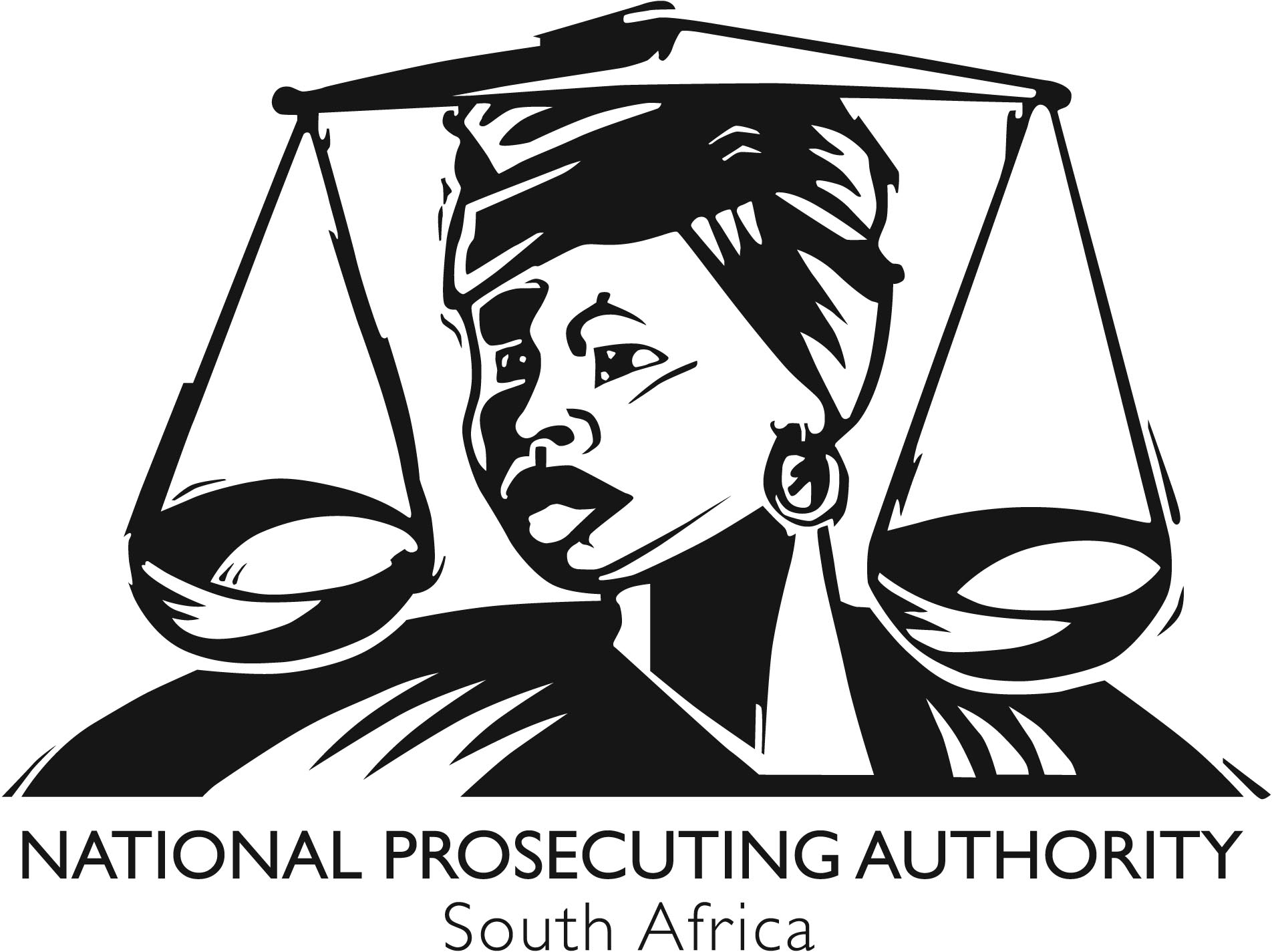            AWARDED BIDSNoBid NumberDescription of serviceService ProviderContract PeriodB-BBEE PointsBid Amount1.NPA 08-14/15Appointment of a service provider to supply and deliver steel drawers filing cabinet(s) to the NPAReboni Furniture Factory (Pty) Ltd.Twelve (12) months 0.00As and when required2.NPA 17-14/15Appointment of a service provider to supply and deliver stationery packs to the NPA Regional Offices.ShaNeal Distributors CCTwelve (12) months 10.00As and when required